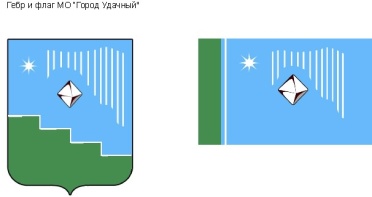 Российская Федерация (Россия)Республика Саха (Якутия)Муниципальное образование «Город Удачный»Городской Совет депутатовV созыв                                  III СЕССИЯРЕШЕНИЕ23 ноября 2022 года                                                                                          		    №3-3О делегировании депутатов в состав конкурсной комиссии по отбору управляющей организации для управления многоквартирным домомВ соответствии с пунктом 22 Правил проведения органом местного самоуправления открытого конкурса по отбору управляющей организации для управления многоквартирным домом, утвержденных постановлением Правительства Российской Федерации от 6 февраля 2006 г. N 75 "О порядке проведения органом местного самоуправления открытого конкурса по отбору управляющей организации для управления многоквартирным домом", в целях создания конкурсной комиссии по отбору управляющей организации для управления многоквартирным домом,  городской Совет депутатов МО «Город Удачный» решил:Делегировать в состав конкурсной комиссии по отбору управляющей организации для управления многоквартирным домом:- Порываева Андрея Владимировича, депутата городского Совета депутатов МО «Город Удачный» пятого созыва;- Фаттахова Рената Рифатовича, депутата городского Совета депутатов МО «Город Удачный» пятого созыва.Направить настоящее решение в адрес администрации МО «Город Удачный». Настоящее решение вступает в силу со дня его принятия.Контроль исполнения настоящего решения возложить на комиссию по вопросам городского хозяйства (Афанасьев Е.Ю.).Председатель городского Совета депутатов				              В.В. Файзулин